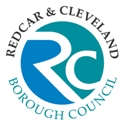 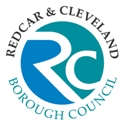 Reporting line:Job Purpose:	To develop skills, knowledge and experience in all areas of business administration within the Adult & Communities Directorate whilst working towards an NVQ in Business AdministrationRelationships:Accountable to:	Health Improvement SpecialistAccountable for: 	 N/AGeneral Contacts:	The post holder will be required to interact with all staff within the Adult & Communities Directorate, other Directorates within the Council, external training providers such as Colleges and UniversitiesKey duties and responsibilities:To work effectively in the Adult & Communities Directorate, liaising appropriately with staff and other customers, meeting deadlines, following supervisor’s instructionsTo assist with carrying out administration duties including but not limited to; photocopying, typing, answering the telephone, filing, sending emails/letters as appropriate.To use office equipment effectively such as, photocopiers, telephone systems, computer equipment, fax etc.To use all the Microsoft Office applications (Word, Excel, Access, PowerPoint, Internet and Email), effectively to produce documents as required. To update and record information accurately into electronic/manual recordsTo demonstrate a commitment to developing personal skills in accordance with the apprenticeship framework.To meet deadlines associated to progression throughout the full apprenticeship period.To complete assignments/projects which relate to the apprenticeship framework meeting target dates.To use postal systems effectivelyGeneral/Corporate Responsibilities:To undertake such duties as may be commensurate with the seniority of the postTo ensure that the Council’s corporate Health & Safety policy is followed and training is undertaken in all pertinent health and safety proceduresTo partake in the Council’s and Directorate’s staff training and development policies as well as the Council’s system of performance appraisalTo treat all information gathered for the Council and Directorate, either electronically or manually, in a confidential mannerAll employees are required to demonstrate a commitment when carrying out their duties which promotes and values diversity and the equality of opportunity in relation to employees and service users which is in line with the Council’s Equality & Diversity Policy.To be responsible for identifying and managing all risks associated with the job role through effective application of internal controls and risk assessments to support the achievement of Corporate and Service objectivesTo ensure the highest standards of customer care are met at all timesTo ensure the principles of Value for Money in service delivery is fundamental in all aspects of involvement with internal and external customersTo ensure that the highest standards of data quality are achieved and maintained for the collection, management and use of data.To positively promote the welfare of children, young people, and vulnerable adults and ensure that it is recognised that Safeguarding is everyone's responsibility; and to engage in appropriate training and development opportunities which enhance an individual’s knowledge and skill in responding to children, young people and vulnerable adults who may be in need of safeguarding.Last Updated:  September 2018 					Author: Vanessa NewlandsMETHOD OF ASSESSMENT: (*M.O.A.)A = APPLICATION FORM   C = CERTIFICATE   E = EXERCISE   I = INTERVIEW   P = PRESENTATION   T = TEST   AC = ASSESSMENT CENTRER = REFERENCEPost TitleBusiness Administration Apprentice – Public HealthBusiness Administration Apprentice – Public HealthBusiness Administration Apprentice – Public HealthBusiness Administration Apprentice – Public HealthBusiness Administration Apprentice – Public HealthJE Reference N/AGrade ApprenticeshipN/APOST TITLEGRADEBusiness Administration Apprentice – Public HealthApprenticeshipNOTE TO APPLICANTSWhilst all points on the specification are important, those listed in the essential column are the key requirements.  You should pay particular attention to those points and provide evidence of meeting them. Failure to do so may mean that you will not be invited for interview.CRITERIANECESSARY REQUIREMENTSNECESSARY REQUIREMENTS* M.O.A.EssentialDesirableEXPERIENCEMust be able to demonstrate an interest in working within a public sector environment or administrationExperience of working in an office environmentA,ISKILLS AND ABILITIESBasic literacy and numeracy skills Ability to use Microsoft Office to produce a variety of documentsAbility to communicate clearly face to face and on the telephone to a variety of people. Ability to input text and figures into a computer accuratelyAbility to use Excel SpreadsheetsGeneral knowledge of office procedures.A,IEDUCATION/ QUALIFICATIONS/ KNOWLEDGECommitment to attend appropriate training to attain an appropriate NVQ qualifications or equivalentCommitment to attend any training deemed necessary to carry out a role in business administrationCommitment to attend training to attain the appropriate level of Maths and English if these have not already been achieved.English Language and Maths GCSE, (or equivalent) at grade 4 or higher (Grade C or higher)A,IOTHER REQUIREMENTSFlexible approach to work by responding to the needs of the services including, at times, requirements to work beyond normal working hoursCommitment to own continuous personal and professional developmentStrong team player, committed to an ethos of continuous improvementEvidence of own continuous personal and professional developmentA, I, C COMMITMENT TO EQUAL OPPORTUNITIESCommitment to equal opportunities and the ability to recognise the needs of different service usersEvidence of having completed training in  equality and diversity awarenessA,I COMMITMENT TO SERVICE DELIVERY/ CUSTOMER CARECommitment to provide a customer-focussed service Evidence of surpassing customer expectations or service targets / goalsA,I 